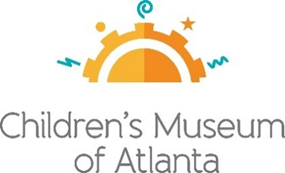 FOR MORE INFORMATIONSarah Wynn BentonBRAVE Public Relations404.233.3993sbenton@emailbrave.comFOR IMMEDIATE RELEASEActivity-Packed April at Children’s Museum of Atlanta includes Earth Month, Spring Break and More Additional cultural programs planned for Passover and Eid al-FitrATLANTA (March 26, 2024) – Spring is in the air, and Children’s Museum of Atlanta welcomes its arrival with engaging crafts and performances throughout April. Kicking off the month, the Museum has lined up Spring Break fun for area families. In celebration of Earth Month, kids will build dioramas, design rafts, recycle trash and more! Also, Sensory Friendly Playtimes will be held every weekend in celebration of Autism Acceptance month. Celebrations are also planned for Passover and Eid al-Fitr for all museum attendees. Plus, special feature exhibit Outside the Box continues all month long. April Special ProgrammingSpring Break at the BeachMonday, April 1 – Friday, April 5 (except April 3) Children can dive into learning with special activities “shore” to inspire fun throughout Spring Break. Each day will include themed presentations in addition to programs to help baby beach goers explore the wonders of nature.  CMA On Stage
Special Guest Performance by Peachtree Puppets + Hula Hoop Dance Party + “Deep in the Ocean” by Lucie BrunelliereMonday, April 1: 10 a.m., 11 a.m., noon, 1 p.m., 2 p.m. and 3 p.m.Special Guest Performance by Melissa Nord + Hula Hoop Dance Party + “Deep in the Ocean” by Lucie BrunelliereTuesday, April 2: 10 a.m., 11 a.m., noon, 1 p.m., 2 p.m. and 3 p.m.Lily Pad Leap Game + Hula Hoop Dance Party + “Deep in the Ocean” by Lucie BrunelliereWednesday, April 3: 10 a.m., 11 a.m., noon, 1 p.m., 2 p.m. and 3 p.m.Special Guest Performance by Michael Levine + Lily Pad Leap Game + Hula Hoop Dance Party + “Deep in the Ocean” by Lucie BrunelliereThursday, April 4: 10 a.m., 11 a.m., noon, 1 p.m., 2 p.m. and 3 p.m.Special Guest Performance of Stage Combat with Darby Guinn + Hula Hoop Dance Party + “Deep in the Ocean” by Lucie BrunelliereFriday, April 5: 10 a.m., 11 a.m., noon, 1 p.m., 2 p.m. and 3 p.m.Science BarAquatic adventurers will explore the world of coral reefs to learn how the ever-feisty damselfish uses ultraviolet light to see. Art StudioYoung ecologists build their own nature scenes in dioramas made from folded paper plates.Jane’s Innovation Station Small explorers learn about buoyancy as they attempt to build a boat that holds 100 buttons and still stays afloat. Earth MonthSaturday, April 6 – Tuesday, April 30 (Except April 13; Sensory Friendly Mornings observed on April 7, 14, 21 and 28)Guests celebrate Earth Month with a variety of educational tasks designed to help little ones learn about the natural world. From learning about pollination and discovering the secrets of seeds, to the recycling process and cleaning water, kids will leave the Museum more appreciative of the planet. CMA On Stage
“Little Land” by Diana Sudyka + In the Garden Charades + “We Are Water Protectors” by Carole Lindstrom + Recycling Sorting Game Monday – Sunday: 10 a.m., 11 a.m., noon, 1 p.m. and 2 p.m. 
Saturday – Sunday: 10 a.m., 11 a.m., noon, 1 p.m., 2 p.m. and 3 p.m. Science BarSmall scientists discover the pollination process, using colored powder to learn how insects, bees and other pollinators do their work. Art StudioYoung ecologists can build their own nature scenes in dioramas made from folded paper plates.Jane’s Innovation Station Inquisitive children learn how seeds of different sizes and shapes are dispersed in the wind. Building Blocks With programs designed and facilitated to support school-readiness, the Museum’s youngest guests (children ages 1 -5) will build upon the other Earth Day programs, making impressions of fallen leaves, helping pollinate flowers with pom pom pollen, learning how to clean pollution from water and celebrating the beauty of the Earth in a Nature Jam session. 
10 a.m. – noonCelebrate Eid al FitrSaturday, April 13Families are invited to join the Museum to celebrate and learn about Eid al-Fitr, the end of the fasting of Ramadan, with traditional performances by Ismaili Civic, storytime and Henna art.CMA On Stage
“Rashad’s Ramadan Storytime” + “It’s Ramadan, Curious George” by Hena Khan and H.A. Rey + Garba Dance Performance with Ismaili Civic
10 a.m., 11 a.m., noon, 1 p.m. and 2 p.m.Art Studio
Kids are invited to receive Henna hand art.Celebrate Passover Sunday, April 14 Families are welcomed to honor Passover, an eight-day holiday representing rebirth and new beginnings, at the Museum with PJ Library.  Continuing in March: Outside the Box
Through Sunday, May 5
Children and families are invited to experience Children’s Museum of Atlanta’s first featured exhibit. The exhibit, Outside the Box, aims to fuel children’s imaginations by unleashing a world of timeless fun. Simple cardboard boxes are transformed into bridges, ordinary cylinders become futuristic rockers and basic blocks create exciting obstacle courses. First opened in 2014, Outside the Box ignites the creative spark in adults and children alike, encouraging innovative thinking while uncovering the foundational elements of math, engineering, and technology. Featured programs will change monthly. Outside the Box is proudly sponsored by Georgia Power, with additional support from Pratt Industries. ###About Children’s Museum of Atlanta: 
Children’s Museum of Atlanta is the only educational venue of its kind in Atlanta, presenting educational programs and exhibits designed for young children ages 0-8. The mission of Children's Museum of Atlanta is to change the world by sparking every child's imagination, sense of discovery and learning through the power of play. With learning zones consisting of bright, creative and hands-on exhibits, the Museum supports inventive play-based exploration and experiential learning focused on the whole child. Core competencies for literacy, math and science are promoted throughout all exhibits and programming in alignment with the state and national Core Performance Standards. Funding has been provided by Georgia Humanities and the National Endowment for the Humanities as part of the American Rescue Plan Act of 2021. For more information, please visit GeorgiaHumanities.org. Major support is provided by the Mayor's Office of Cultural Affairs and major funding is provided by the Fulton County Board of Commissioners. Children’s Museum of Atlanta also offers memberships. For more information or to support Children's Museum of Atlanta, visit childrensmuseumatlanta.org or call 404.659.KIDS [5437]. Museum Admission: Online ticketing only is available at this time. Phone booking is available with ample notice and will be booked via online reservation. Members must pre-book and will be able to redeem their $5 voucher online. Babies 11 months and younger and members are admitted for free and must reserve their free ticket online prior to arriving at the Museum. All daily programs are included in price of admission. For more information regarding ticket and membership options, visit childrensmuseumatlanta.org Museum Hours: The Museum will operate in a timed entry model where guests can visit between the hours of 10 a.m. and 3:30 p.m. on Monday, Tuesday, Thursday and Friday and 9:30 a.m. - 4:30 p.m. on Saturday and Sunday. The Museum will be closed on Wednesdays. Please check the Museum website to confirm hours of operation.